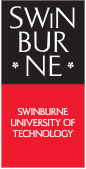 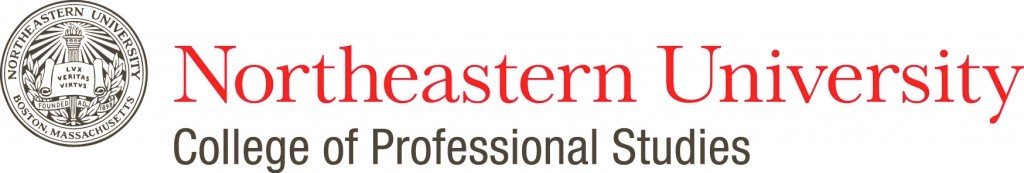 2015 CPS Fall Faculty Conference and Northeastern University/Swinburne University of TechnologyGlobal Leadership Summit Conference Day Agenda Friday, October 2, 2015, Boston Sheraton Hotel2015 CPS Fall Faculty Conference and Northeastern University/Swinburne University of TechnologyGlobal Leadership Summit Conference Day Agenda Friday, October 2, 2015, Boston Sheraton HotelMorning ProgramMorning ProgramTimeConstitution Ballroom (also streaming in the virtual conference program)7:30 am - 8:00 amLeadership Breakfast Check In Opens; 2nd floor Constitution Foyer (requires advanced registration)8:00 am - 9:15 amLeadership Breakfast Panel: Celebrating Industry Partnerships8:00 am - 9:15 amPanelists: Rachel Kaprielian, Regional Director, US Department of Health and Human Services; Nancy Stager, Executive Vice President and Human Resources Director, Eastern Bank Corporation, and Gabe Friedman, Senior Director of Strategic Initiatives, City Year Foundation Senior Staff Member; Moderator: Joanne Goldstein, Associate Vice President, Workforce Development and Employer Engagement9:00 am - 10:00 amGeneral Conference Registration and Coffee Hour; Constitution Foyer, 2nd Floor9:15 am - 10:00 amNetworking Time for Leadership Breakfast Attendees; Constitution Foyer, 2nd Floor10:00 am - 11:15 amWelcome Remarks by Dean John LaBrie, followed by Keynote Address by Dr. Martha Kanter, former Undersecretary for Education, US Department of Education, Distinguished Visiting Professor and Senior Fellow, New York University Steinhardt School of Education and Human Development                                               http://nuonline.adobeconnect.com/p46cbn0m0wj/11:30 am - 12:15 pmMeet and Greet Program Leadership and Faculty (breakout rooms will be provided day of conference)12:15 am - 12:45 pmBuffet Lunch; pick up lunch in Constitution Foyer, 2nd Floor and seated in Constitution Ballroom12:45 pm - 1:15pmLuncheon Address with Tom Clancy, Former Vice President of Education, EMC, Inc.http://nuonline.adobeconnect.com/p53b38zrhjf/Afternoon Program for Constitution Ballroom (also streaming in the virtual conference program)Afternoon Program for Constitution Ballroom (also streaming in the virtual conference program)1:30 pm - 1:40 pmIntroduction to the CPS Talks Format1:30 pm - 1:40 pmHost: Dr. David FieldsCPS Talks 1 - http://nuonline.adobeconnect.com/p410wqmbcga/CPS Talks 2 - http://nuonline.adobeconnect.com/p5bglb44zru/CPS Talks 3 - http://nuonline.adobeconnect.com/p2ts2pojn19/Session I 1:40 pm - 2:00 pmIs It Time To Rethink “I Can”?Conventional practices in education and psychology often assert a positive, believe-in-yourself, “think I can” approach. What if thinking “I can’t” at first is also a powerful motivating force? We often sanitize our stories, overlook the role of adversity and downplay our challenges in fear of how it might reflect upon us, yet these very challenges often precede cultivation of self-efficacy, identity and resilience. How might we integrate “I can and can’t” to better understand ourselves and one another? Session I 1:40 pm - 2:00 pmPresenter: Dr. Kristen Lee Costa, Assistant Teaching Professor, Undergraduate Behavioral Sciences, GraduateSchool of EducationSession I 2:00 pm - 2:20 pmSpace to Earth: Enabling faster delivery of geospatial intelligence (GeoINT) to address our importantneedsSocrates said “Man must rise above the Earth – to the top of the atmosphere and beyond – for only thus will he fully understand the world in which he lives.” The core of GeoINT embodies this philosophy. It is data immersion via satellite stream, surveillance and location-based technologies, which deliver a knowledge base vital to answering the questions of what, when, where, how and why and delivering it quickly.Session I 2:00 pm - 2:20 pmDr. Cordula A. Robinson, Associate Teaching Professor, Geographic Information Technology ProgramSession II 2:30 pm - 2:50 pmWhat is an Encore University? Taking a Starring Role in Life’s Second ActAs a result of living longer and healthier lives, a new developmental stage is emerging that manifests in middle adulthood.  Increasing numbers of individuals are looking to higher education to help them retool or retrain as they eschew traditional retirement and prepare for an encore career – one that often combines income, meaningful work, and a chance to give back.Session II 2:30 pm - 2:50 pmPresenter: Dr. Elizabeth Mahler, Assistant Teaching Professor, Graduate School of EducationSession II 2:50 pm - 3:10 pmDo We Educate to Prepare for the Work Environment or Educate the Next Work Environment?One of the greatest struggles that we experience as educators today is what exactly should we be teaching the students. Our job as educators is to really prepare the students to go out and excel within the work world. But which job do we prepare them for? Do we educate them to enter the work world that is currently plagued with failures or educate them on processes that are more advanced but not adhered to.Session II 2:50 pm - 3:10 pmPresenter: Mark Willis, Project Management and Regulatory AffairsSession II 3:10 pm - 3:30 pmFlipping English language Instruction to Teach International StudentsEducators in the field of Teaching English to Speakers of Other Languages (TESOL) are becoming increasingly interested in the flipped classroom approach for teaching English.Session II 3:10 pm - 3:30 pmPresenter: Dr. Ilka Kostka, Assistant Teaching Professor, NUGlobalSession III 3:30 pm - 3:50 pmGetting Foreigners to Like US: Dealing with Anti-Americanism in the ClassroomAmerican campuses are hosting more international students than ever before, many of whom come from countries openly hostile to the U.S. Recent events such as flag burnings, flag stompings and flag bannings have riled conservative elements and occasionally spilled over into the community. Are we just one drone strike away from a major incident on campus? How can we, as faculty, teach civil discourse in an overheated climate?Session III 3:30 pm - 3:50 pmPresenter: Dr. Mary Thompson-Jones, Professor of Practice, Director Global Studies and InternationalRelationsAfternoon Program (listed by breakout rooms)Afternoon Program (listed by breakout rooms)Independence WestIndependence West1:30 pm - 2:25 pmInnovative Models for Faculty Work: Faculty Successfully Navigating Virtual Instruction (Session willalso be available via Bluejeans)1:30 pm - 2:25 pmPresenters: Dr. Tova Sanders, Assistant Teaching Professor, Graduate School of Education, Moderator with Dr. Elizabeth Bennett, Assistant Teaching Professor, will be joined by virtual GSE faculty; Karen Reiss- Medwed, Corliss Brown-Thompson, Billey Sankofa Walters, and Shannon Alpert2:30 pm - 3:25 pmPresentation: Online Formative Assessment through Concept Checks2:30 pm - 3:25 pmPresenter: Joe Ryan, Instructional Designer3:30 pm - 4:15 pmDiscussion Boards and Blogs, and Wikis, Oh My!3:30 pm - 4:15 pmPresenter: Mark Willis, Lecturer, Project Management and Regulatory AffairsIndependence East (also streaming in the virtual conference program)Independence East (also streaming in the virtual conference program)1:30 pm - 2:25 pmHow do you study abroad online? Incorporating International Field Experiences into Online Courses1:30 pm - 2:25 pmPresenters: Dr. Marissa Lombardi, Assistant Teaching Professor, and Dr. Mary Thompson-Jones, Professor of Practice, Director of Global Studies and International Relationshttp://nuonline.adobeconnect.com/p7m1w1225vg/2:30 pm - 3:25 pmPanel: Meet our Swinburne University Partners! Leading Higher Education institutes through the "Actual-Virtual" Dichotomy: Some Insights from the Australian Higher Education Context2:30 pm - 3:25 pmPresenters: Professor Michael Gilding, Executive Dean, Faculty of Business and Law, with Ms. JoanneAustin, Faculty Manager, and Dr. Chandana Hewege, Program Director, Global Leadership Program, Faculty of Business and Law, Swinburne University of Technology. Moderator: Dr. Patrick Plunkett, Senior Associate Dean for International Engagement, Executive Director, NUGlobalhttp://nuonline.adobeconnect.com/p5lqnq1b5f8/Dalton (Upstairs)Dalton (Upstairs)1:30 pm - 2:25 pmLeading Entrepreneurial New Ventures: An Emerging Model1:30 pm - 2:25 pmPresenter: Peter D. Lucash, Lecturer2:30 pm - 4:15 pmWorkshop: Storytelling: Engaging Learners Experientially2:30 pm - 4:15 pmPresenter: Dr. Joseph Griffin, PMP, Assistant Teaching ProfessorClarendon  (Upstairs)Clarendon  (Upstairs)1:30 pm - 2:25 pmPresentation: Personalizing Competencies: Helping Students Envision and Reflect Upon the Demandsof their Professional Futures1:30 pm - 2:25 pmPresenter: Dr. Gail Matthews-DeNatale, Assistant Teaching Professor2:30 pm - 3:25 pmPresentation: Engaging Students Online or On the Ground: Methods, Tools, and Strategies2:30 pm - 3:25 pmPresenter: Cynthia Beers, Lecturer in Undergraduate Leadership, Communications, and Negotiations andEthics. Recipient of CPS 2015 Excellence in Teaching Award3:30 pm - 4:15 pmPresentation: Engaging Learners in Self-Assessment and Reflection with Portfolio Thinking3:30 pm - 4:15 pmPresenter: Jeff Yan, CEO, Digication (Northeastern’s ePortfolio partner)Exeter (Upstairs)Exeter (Upstairs)1:30 pm - 2:25 pmFoundation Year Series Panel 1: Students as Teachers: Empowering Student Leadership1:30 pm - 2:25 pmPresenters: Dr. Amy Lantinga, Associate Teaching Professor, Undergraduate—Foundation Year withKimberly Huynh, Foundation Year Cohort 6 now at Stonehill College and Deanna Pettway, Foundation Year Cohort 6 now at Northeastern University1:30 pm - 2:25 pmFoundation Year Series Panel 2: Reflections on Shifting Practices and Re-energized Teaching withDiverse Students1:30 pm - 2:25 pmPresenter: Sean O'Connell, Assistant Academic Specialist, Foundation Year along with Foundation Yearfaculty, John Wolfe, Peter Plourde, and Silvani Vejar2:30 pm - 4:15 pmWorkshop: Creating Web-Based Experiential Learning to Develop Cross-Culturally Competent 21stCentury Leaders2:30 pm - 4:15 pmPresenter: Susan Letterman White, JD, MSOD, Lecturer in Personal and Career Development, Co-opGardiner (Upstairs)Gardiner (Upstairs)1:30 pm - 3:25 pmWorkshop: Course-Based Leadership Competency Development through Employer and Peer Feedbackand Self Reflection1:30 pm - 3:25 pmPresenters: James E. Griffin, EdD, Assistant Academic Specialist, Graduate School of Education with Dr.Christine Stamm, Professor of Leadership and Social Sciences, Johnson & Wales University3:30 pm - 4:15 pmPresentation: Strategic Global Partnerships in Higher Education – A Dynamic Enterprise3:30 pm - 4:15 pmPresenter: Karen Barnes, M.Ed. with Dr. Marissa Lombardi, Assistant Teaching Professor, Global StudiesBack Bay A (Raise Your Game)Back Bay A (Raise Your Game)1:30 pm - 2:25 pmPresentation: Engaging Your Students with E-learning Trends and Technologies1:30 pm - 2:25 pmPresenters: Ryan Fleming, Instructional Designer, NU OEL and Donna DiGiovanni, Instructional Designer,NU OEL2:30 pm - 3:25 pmPresentation: Experiential Learning 1012:30 pm - 3:25 pmPresenters: Tim Harper, Instructional Designer, NU OEL, Justin Horvath, Instructional Designer, NU OEL, and Melanie Kasparian, Instructional Desinger, NU OELBack Bay B (Raise Your Game)Back Bay B (Raise Your Game)1:30 pm - 4:15 pmMeet Your Instructional Designer1:30 pm - 4:15 pmPresenters: CPS Instructional Designers1:30 pm - 4:15 pmMeet the NU Online Blackboard “Genius” Team1:30 pm - 4:15 pmPresenters: Lauren Kankin, Sarah Cooper, Stephanie Gary1:30 pm - 4:15 pmAccessibility1:30 pm - 4:15 pmPresenter: Jennifer Pope, Copy and Compliance EditorRepublic Room (Foyer)Republic Room (Foyer)4:15 pm - 4:30 pmClosing Remarks by Dean John LaBrie, College of Professional Studies, Northeastern University, andExecutive Dean Michael Gilding, Faculty of Business and Law, Swinburne University of Technology4:30 pm - 5:30 pmPoster Session and Cocktail Hour